LATVIJAS UNIVERSITĀTE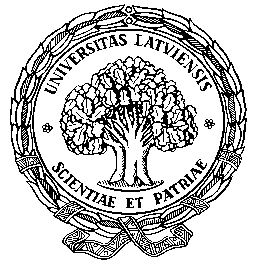 JURIDISKĀS FAKULTĀTESSTUDENTU PAŠPĀRVALDE Raiņa bulv. 19-461, Rīga, LV - 1586; tālr.: 67034442; E-pasts: jfsp@lu.lv; www.jfsp.lu.lvProfesora Paula Minca VIII tiesas procesa izspēles krimināltiesībāsNOLIKUMSI. Vispārīgie noteikumiIzspēleProfesora Paula Minca piemiņai veltītā tiesas procesa izspēle krimināltiesībās (turpmāk – Izspēle) ir Latvijas juridiskās izglītības iestāžu studējošo nacionālās akadēmiskās sacensības krimināltiesībās un kriminālprocesuālajās tiesībās.  Izspēles mērķis ir papildināt un attīstīt Latvijas juridiskās izglītības iestāžu studējošo zināšanas un prasmes, nolūkā veicināt kompetenču apguvi juridiskajai praksei krimināltiesībās. Izspēlei ir divas daļas: rakstveida – Izspēles kāzusa analīze rakstveidā – un mutvārdu – mutvārdos notiekošas tiesas sēdes kriminālprocesā izspēle. Izspēles organizatorsIzspēli organizē Latvijas Universitātes Juridiskās fakultātes Studentu pašpārvalde (turpmāk – LU JFSP). Izspēles kāzusu izstrādā Organizatora pieaicināti tiesību zinātņu mācībspēki un speciālisti krimināltiesībās.  Izspēles tiesneši Izspēles tiesneši ir Organizatora aicināti akadēmiskā un praktiskā darbā pieredzējuši, kā arī atzinību guvuši juristi krimināltiesībās.Izspēles mutvārdu daļas izspēlējamās tiesas sēdes tiesas sastāvu veido nepāra skaits tiesnešu, pēc iespējas ievērojot katras jurista profesijas pārstāvību katrā tiesas sastāvā (piem. advokāts, prokurors, tiesnesis). Tāpat Organizators pēc iespējas tiesas sastāvos ietver arī akadēmiskos mācībspēkus. Priekšsacīkstēs katrā tiesas sastāvā ir 3 (trīs) tiesneši, pusfinālā – 5 (pieci) tiesneši, bet fināla izspēlē tiesas sastāvā ir vismaz 7 (septiņi) tiesneši. Nepieciešamības gadījumā LU JFSP Valde ir tiesīga noteikt citu tiesas sastāva lielumu, pirms tam informējot par to Izspēles dalībniekus.	Katra tiesas sastāva locekļi savstarpēji vienojas par tiesas sēdes priekšsēdētāju no sava vidus. Ja tiesas sastāva locekļi nevar vienoties par tiesas sēdes priekšsēdētāju, par šo jautājumu notiek visu attiecīgā sastāva tiesnešu aizklāts balsojums.Izspēles dalībnieki Dalībai Izspēlē var pieteikties studējošo komandas ne lielākas par diviem dalībniekiem, proti, ir iespējams pieteikties arī individuāli. Dalībnieki visā Izspēles norises laikā ir tiesību zinātnes pirmā līmeņa, bakalaura vai maģistra līmeņa Latvijas augstskolu akadēmisko vai profesionālo tiesību zinātņu studiju programmu studējošie.Izspēlē kā dalībnieki nedrīkst piedalīties tās rīkotāji, Izspēles tiesneši un personas, kuras piedalījušās Izspēles kāzusa sagatavošanā.Izspēlē kā komandu dalībnieki drīkst piedalīties arī LU JFSP biedri un aktīvisti, kuri nav iesaistīti Izspēles organizēšanā un ir saņēmuši LU JFSP Valdes rakstisku atļauju.Komandu treneri Komandām var būt treneri. Tie nedrīkst būt Izspēles tiesneši un personas, kuras piedalījušās Izspēles kāzusa sagatavošanā.Komandas trenera darbība var būt: vispārēja temata apskate, ieteikumi par piemērojamām pētīšanas metodēm, vispārēji ieteikumi par rakstiskās argumentācijas sagatavošanu, konsultācijas saistībā ar argumentācijas tehniku. Komandas trenerim ir aizliegts veidot argumentus komandas dalībnieku vietā.Saņemot ziņas par šā nolikuma 5.2. punkta noteikumu pārkāpumu, LU JFSP Valde var lemt par komandas diskvalifikāciju no turpmākas dalības Izspēlē.Pieteikšanās dalībai Izspēlē Komandas piesakās dalībai Izspēlē, iesniedzot pieteikuma anketu līdz 2018. gada 16. martam un rakstisko darbu (kāzusa analīzi) līdz 2018. gada 1. aprīļa plkst. 23.59, nosūtot to elektroniski uz adresi jfsp@lu.lv. Ja pieteikuma anketu un rakstisko darbu iesniedz pēc noteiktā termiņa, LU JFSP Valde atsevišķi lemj par attiecīgās komandas tiesībām piedalīties Izspēlē. Ja dalībai Izspēlē piesakās mazāk kā 5 (piecas) komandas, LU JFSP Valde lemj par pieteikšanās termiņa un rakstisko darbu iesniegšanas termiņa pagarināšanu, kas nepārsniedz 2 (divas) nedēļas. Ja arī pēc pieteikšanās termiņa pagarinājuma dalībai Izspēlē vai pēc rakstisko darbu iesniegšanas termiņa iestāšanās Izspēlē ir pieteikušās ne vairāk kā 5 (piecas) komandas, LU JFSP Valde lemj par Izspēļu turpmāko norisi, par pieņemto lēmumu informējot Izspēles dalībniekus un tiesnešus.  Saziņā ar Izspēles organizētājiem komandu pārstāv tās kapteinis.Komandas, piesakoties dalībai Izspēlē, rakstiskās kāzusa analīzes titullapā norāda komandas devīzi, kas izmantojama kā vienīgā komandas identifikācijas zīme un norādāma arī komandas pieteikumā. Devīze ir vārds vai īss teiciens, ar ko pieteikumā Izspēlei aizstāj autoru vārdus. Ja komanda kā devīzi izmanto izteicienu vai frāzi, kas nav valsts valodā, papildus norāda tās tulkojumu.Pēc rakstiskās daļas nosūtīšanas izmaiņu veikšanu tajā nepieļauj.Visas saņemtās rakstiskās daļas Izspēles organizētāji izmanto tikai Izspēles ietvaros.Kāzusa publicēšana Oficiālo kāzusa tekstu publicē JFSP interneta vietnē www.jfsp.lu.lv līdz 2018. gada 28. februārim.II. Izspēles rakstiskā daļaKāzusa analīzes pozīcijas Katra komanda sagatavo kasācijas protestu un kasācijas sūdzību vai iebildumus kasācijas protestam (rakstiskā daļa), vadoties tikai no kāzusā ietvertajiem juridiskajiem un faktiskajiem apstākļiem. Kāzusā ietvertie apstākļi ir pietiekami, pilnīgi un nepaplašināmi. Mutvārdu daļā komanda nav ierobežota ar rakstiskās daļas analīzi..Rakstiskā daļā komanda katrā pozīcijā attiecīgi pamato Krimināllikuma pārkāpuma vai Kriminālprocesa likuma būtiska pārkāpuma esamību vai neesamību.Līdz 2018. gada 23. marta plkst. 23.59 katra Izspēles dalībnieku komanda ir tiesīga vienu reizi uzdot ne vairāk kā 5 (piecus) precizējošus vai neskaidrus jautājumus par Izspēles kāzusu, nosūtot tos elektroniski uz e-pasta adresi jfsp@lu.lv. Izspēles organizators ir tiesīgs neatbildēt uz Izspēles dalībnieku uzdoto jautājumu, ja tas nav precizējošs jautājums vai kā citādi ir tieši saistīts ar kāzusā ietvertā uzdevuma atrisinājumu. Strīdus gadījumā par atbildes sniegšanu lemj LU JFSP Valde, kuras lēmums ir galīgs un neapstrīdams. Atbildes uz dalībnieku komandu uzdotajiem jautājumiem Organizators, 
neatklājot komandas,  publicē savā interneta vietnē www.jfsp.lu.lv ne vēlāk kā 3 (trīs) dienas pirms Izspēles rakstiskā darba iesniegšanas termiņa.Kāzusa analīzes forma un saturs Kāzusa analīzē ir šādas sadaļas: titullapa; satura rādītājs; būtisko juridisko un faktisko apstākļu izklāsts kāzusa atrisināšanai; kāzusa analīzes argumentācija; kāzusa analīzes kopsavilkums; normatīvo aktu un izmantotās literatūras saraksts.Kāzusa analīzes kopējais darba apjoms katras pozīcijas risinājumam nepārsniedz 10 (desmit) lapaspuses (neieskaitot darba titullapu, normatīvo aktu un izmantotās literatūras sarakstu).Kāzusa analīzi noformē uz A4 izmēra lapām, ievērojot šādus noteikumus: atstarpe starp rindām – 1,5; teksta attālums no lapas malām – 2 cm; teksta burtraksts – Times New Roman, burtu izmērs – 12 pt.; nepieļauj rakstzīmju saspiešanas vai izplešanas iespējas izmantošanu; rakstzīmju izmērs atsaucēs – 10 pt. Atsauču noformēšanā ievēro Latvijas Universitātes Juridiskās fakultātes metodiskos norādījumus pētniecības darbu noformēšanā 
(Pieejami: https://www.jf.lu.lv/studijas/normativie-akti/).Rakstiskās daļas titullapā norāda tikai komandas devīzi un pozīciju – aizstāvība vai apsūdzība, ievērojot 8.1. punktā noteikto. Nedz titullapā, nedz citur kāzusa analīzē neiekļauj norādes, kas ļauj identificēt tās autorus. Kāzusa analīzi raksta gramatiski un stilistiski pareizā latviešu valodā.III. Izspēles mutvārdu daļaIzspēles mutvārdu daļas dalībnieki Izspēles mutvārdu daļā piedalās tās komandas, kas Izspēles rakstiskā daļā ieguvušas ne mazāk kā 100 punktus. LU JFSP Valde ne vēlāk kā 2 (divas) nedēļas pirms 11.1. punktā noteiktās Izspēles mutvārdu daļas norises dienas var lemt par dalībnieku komandu skaita palielināšanu vai samazināšanu.Izspēles mutvārdu daļas norises laiks un vieta Izspēļu priekšsacīkstes un pusfināls notiek Rīgā, Latvijas Universitātes Juridiskās fakultātes telpās 2018. gada 28. aprīlī. Izspēles fināls notiek Latvijas Republikas Augstākās tiesas telpās 2018. gada 28. aprīlī.Nepieciešamības gadījumā LU JFSP Valde var lemt par citu Izspēļu norises vietu, par to savlaicīgi informējot Izspēles dalībniekus un tiesnešus. Izspēles valoda Izspēles notiek valsts valodā.Izspēles mutvārdu daļas kārtasIzspēle notiek trīs kārtās:Priekšsacīkstes, kuru laikā katra no Nolikuma 10. punktā minētajām komandām piedalās divās izspēlēs;Pusfināla, kurā piedalās četras komandas, kas ieguvušas lielāko punktu skaitu priekšsacīkstēs, neskaitot rakstiskās daļas vērtējumu;Fināla, kurā piedalās tās komandas, kuras katrā pusfināla izspēlē,  balsojumā tiesas apspriežu istabā ar vienkāršu  balsu vairākumu izvirzījuši tiesneši. Nepieciešamības gadījumā pusfināla izspēles tiesneši var rīkot aizklātu balsojumu, ko pēc tiesnešu pieprasījuma nekavējoties tehniski nodrošina LU JFSP Valde. Pozīciju sadalījums Izspēles mutvārdu daļā Katra komanda priekšsacīkstēs uzstājas divas reizes: vienu reizi kā apsūdzība, vienu – kā aizstāvība. Pozīciju sadalījumu un komandu – pretinieču pārus priekšsacīkšu izspēlēm nosaka LU JFSP Valde pēc nejaušības principa (izlozējot). Priekšsacīkšu izspēlēs komanda var sacensties ar citu komandu ne vairāk kā vienu reizi.Organizators komandām, kuras saskaņā ar šā nolikuma 10. punktu piedalās mutvārdu daļā, nosūta pret tām izlozēto priekšsacīkšu pretinieku attiecīgās pozīcijas rakstisko daļu ne vēlāk kā 10 (desmit) dienas pirms mutvārdu daļas norises dienas. Rakstiskās daļas rezultātus paziņo Izspēļu mutvārdu daļas norises dienā Latvijas Universitātes Juridiskās fakultātes telpās. Pusfināla un fināla izspēlei komandu uzstāšanās pozīcijas nosaka lozējot.Izspēles mutvārdu daļas tiesas sēdes izspēles norise Tiesas sēdes izspēle noris šādā kārtībā:vispirms – ne ilgāk kā 15 minūtes – tiek pamatots kasācijas protests;pēc tam – ne ilgāk kā 15 minūtes – tiek pamatota kasācijas sūdzība vai iebildumi kasācijas protestam;pēc tam ar tiesas sēdes priekšsēdētāja atļauju, ne ilgāk kā 7 minūtes apsūdzība var uzdot jautājumus aizstāvībai. Tiesa noraida jautājumus, kas neietilpst vai pārsniedz konkrētās kasācijas iztiesāšanas robežas;pēc tam ar tiesas sēdes priekšsēdētāja atļauju, ne ilgāk kā 7 minūtes aizstāvība var uzdot jautājumus apsūdzībai. Tiesa noraida jautājumus, kas neietilpst vai pārsniedz konkrētās kasācijas iztiesāšanas robežas;katrai pusei ir tiesības teikt ne vairāk kā 5 minūtes ilgu repliku. Fināla izspēlē 15.1.1. un 15.1.2. punktā minētais laiks ir 40 minūtes un 15.1.3. un 15.1.4 punktā minētais laiks ir 10 minūtes. Uzstāšanās laikā komandas locekļiem pēc tiesas sēdes priekšsēdētāja atļaujas saņemšanas ir tiesības savā starpā konsultēties, lai atbildētu uz tiesneša uzdoto jautājumu. Tiesai pēc komandas lūguma ir tiesības pagarināt 15.1.1. vai 15.1.2. punktā minēto laiku līdz 7 minūtēm.Uzstāšanās saturs Izspēles mutvārdu daļas tiesas sēdes izspēlēTiesas sēdes izspēlē komandas uzstājas kasācijas instances tiesas sēdē mutvārdu procesā, vadoties no kāzusā ietvertajiem juridiskajiem un faktiskajiem apstākļiem, kas ir pietiekami, pilnīgi un nepaplašināmi. Mutvārdu daļā komanda nav ierobežota ar rakstiskās daļas analīzi. IV. VērtēšanaIzspēles rakstiskās daļas vērtēšana  Rakstisko daļu vērtē Izspēles tiesneši.  Rakstisko darbu vērtē pēc šādiem kritērijiem:forma (atbilstība Nolikuma 9. punkta prasībām) – maksimālais punktu skaits – 50;saturs (izvirzīto argumentu oriģinalitāte, pamatotība, skaidrība, izkārtojums, tiesību avotu izmantošana) – maksimālais punktu skaits – 100;komandas iegūto punktu skaitu par rakstisko daļu veido vērtējumu summa par kāzusa analīzi no kasācijas protestā un kasācijās sūdzībā vai iebildumos par kasācijas protestu.Izspēles mutvārdu daļas vērtēšana  Katrā priekšsacīkšu izspēlē katrs tiesnesis komandas sniegumu novērtē pēc šādiem kritērijiem:uzstāšanās forma (oratora sniegums, uzstāšanās stils, procesa formas ievērošana) – maksimālais punktu skaits – 20;uzstāšanās saturs (argumentu pamatotība, loģika) – maksimālais punktu skaits –  40;otrai pusei uzdoto jautājumu efektivitāte – maksimālais punktu skaits – 10;spēja atbildēt uz tiesnešu un pretējās puses jautājumiem – maksimālais punktu skaits – 10;replika – 20.	 Punktu skaitu, ko komanda ieguvusi katrā priekšsacīkšu izspēlē, aprēķina, saskaitot visu attiecīgā sastāva tiesnešu piešķirtos punktus. Pusfināla un fināla izspēlē komandas vērtē pēc 18.1. punktā minētajiem kritērijiem, taču punktus nepiešķir. Uzvarējušo komandu noskaidro ar tiesnešu balsu vairākumu. Lemjot par uzvarējušo komandu, tiesneši nedrīkst atturēties. Izspēles labāko oratoru nosaka no fināla komandu dalībnieku vidus, fināla tiesnešu balsojumā apspriežu istabā.Katra izspēles tiesneša individuāli piešķirto punktu skaitu rakstiskā daļā un priekšsacīkstēs, kā arī balsojumus pusfināla un fināla kārtā neatklāj. Izspēles tiesnesis pats vai ar viņa piekrišanu – LU JFSP Valde – var atklāt attiecīgo vērtējumu pēc attiecīgās Izspēles kārtas noslēguma, ievērojot vispārējos akadēmiskās ētikas principus.Lēmumu galīgums Jebkurš tiesnešu lēmums, kas pieņemts Izspēles laikā, ir galīgs un nepārsūdzams. ApbalvošanaIzspēles Organizators ir tiesīgs apbalvot Izspēles uzvarētājus un parējos Dalībniekus.